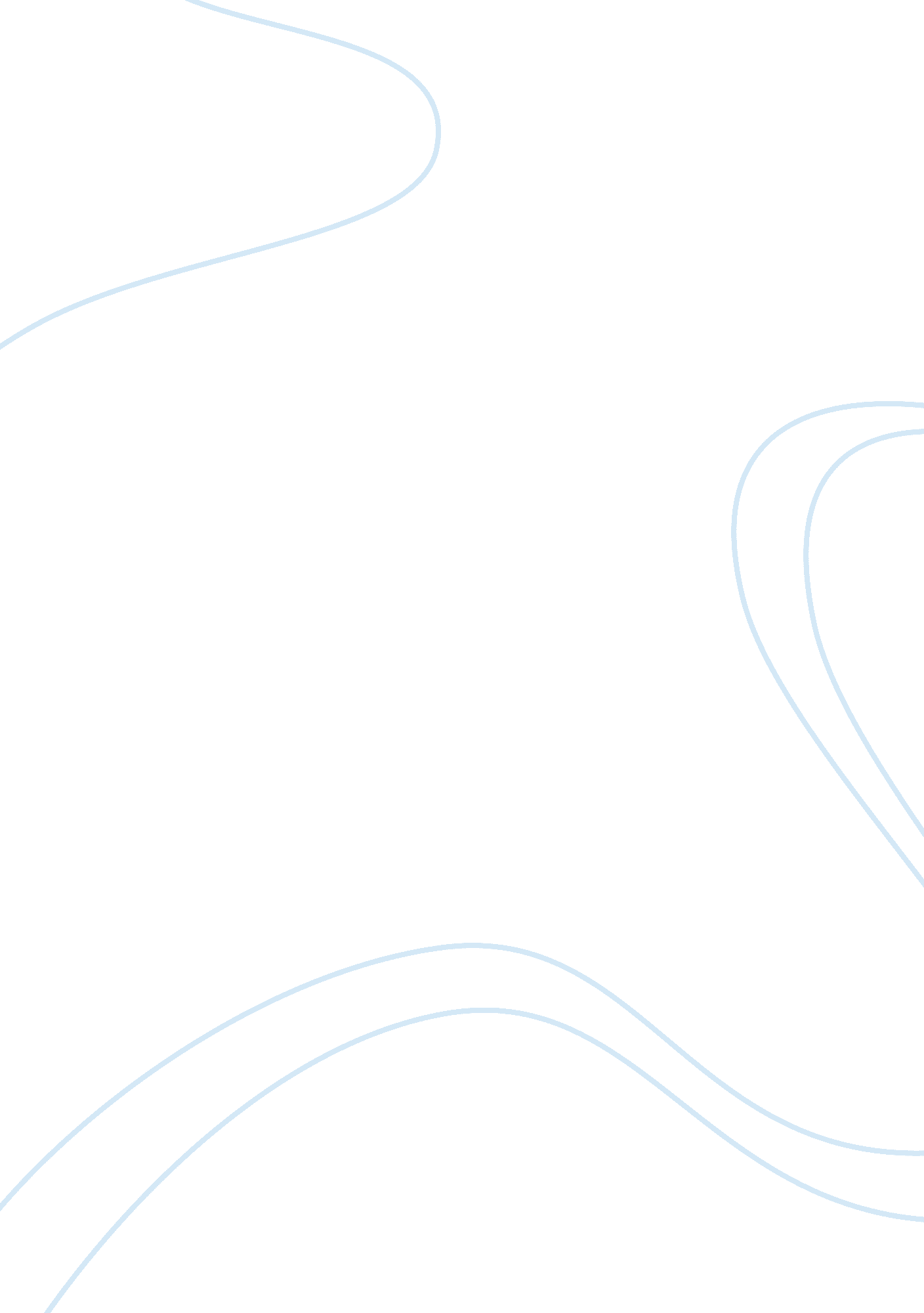 Urijah faber – an american mixed martial artist and actorArt & Culture, Artists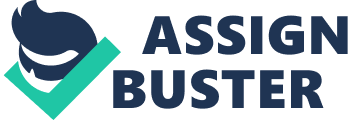 He is everything exciting when you watch him display those spinning strikes and different other kinds of fighting styles. His strong takedowns, lightning-fast hand speed and submissions definitely leave those passionate about martial arts speechless. Urijah Faber has earned for himself so many awards for his expertise in the world of wrestling and even while he retires, the memory of those wonderful skills sill lingers in the hearts of his fans. Urijah Faber alongside other champions of the Mixed Martial Art has also contributed their time and energy in bringing the trifling sport to the limelight. Best known as is nicknamed The California Kid, Urijah Christopher Faber is a retired American mixed martial artist and actor who was born on 14th May 1979 in Isla Vista, California, USA. Inheriting many roots from his mother who is an Italian, English and Irish, Faber is also of Dutch descent on his father’s side. His father’s name is Theo Faber while his mother is Suzanne Faber. Ryan Faber and Michaella Tasted are the only siblings of Urijah. A graduate of the University of California, Urijah Faber has always given the credit of his career success to his parents who he regards as his heroes. While at school, the Califonia-born was always known for being very active in sports. He made his professional MMA debut on November 12, 2003, with a surprising win against Poes Manne by a guillotine choke and on February 12, 2004, he moved on to win George Adkins through heavy strikes. On March 17, 2006, he won the World Extreme Cagefighting (WEC) Featherweight Championship after competing for the first and beating Cole Escovedo by second-round doctor’s stoppage. A few months later, he fought for the King of the Cage Bantamweight Championship and defeated Charlie Valencia by rear-naked choke submission at 3: 09 of the first round. Urijah Faber won a national qualifier for two consecutive times and was a regular winner and holder of the WEC title for two years but his loss to Mike Brown was really frustrating for him as if that was not enough, he lost a second time to Mike, this time in his hometown, Sacramento and as he anticipated another fight with Mike afterwards he got a pat on the back with a win against on Jens Pulver. Even though his career is marked by remarkable wins and a few defeats, Faber took an extra step to improve his profile in wrestling. He learnt the Brazilian Jiu-jitsu – a martial art and combat sports system focusing on grappling- after which he defeated Fabio “ Pateta” Prado to earn himself a Brown Belt among other awards. Faber retired on December 17, 2016, sealing his rigorous career after his last fight with Brad Pickett. Prior to his retirement, he formed the Team Alpha Male (TAM) in 2004, at his hometown in Sacramento. The organization trains and provides transport for wrestlers to their staged venue whenever they have a match. TAM has made a name for itself through its production of fine wrestlers. Faber has played different roles in a hand full of movies and TV shows. Save from his wrestling career, Faber is a regular guy who loves to enjoy himself. Feber has earned a lot for himself from his multi-talents. Aside from his numerous-earned awards which include the World MMA Award, GC Bantamweight Championship and the 2013 All-Violence First Team, among many others, he has earned for himself a huge sum that could take care of him as he continued to age. With an estimated net worth of $8 million dollars, the Califonia kid sure made good use of his time and energy during his decades-long career years. In addition to his legendary win of over 34 staged matches, Faber made part of his earnings from various appearances in movies and TV series like the Ultimate Fighter which is an ongoing TV series that has lasted since 2005. Rampage is a 2018 movie that Faber is featured in. Reach Me, Kenny Powers, World Extreme Cage Fighter and many more can be added to the list. 